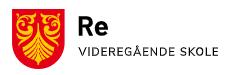 INFORMASJONSMØTE FOR FORESATTETORSDAG 16.JANUARKL 18.00Kontaktperson: 
Marianne Thoresenmarianne.thoresen@vtfk.no333 06 655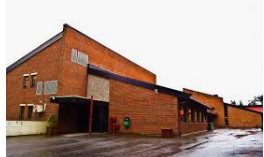 